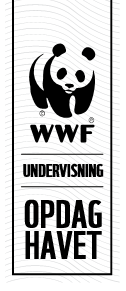 TEGN ET HAVØKOSYSTEMPar eller gruppeopgaveTegn et havøkosystem, hvor alle begreberne på listen nedenfor er illustreret.Opsamling. Når jeres lærer har fordelt begreberne mellem alle grupperne i klassen, skal I tegne jeres begreb i et fælles havøkosystem på tavlen. BegrebslisteTallene i parentes angiver det afsnit, hvor begrebet er forklaret i grundbogen. Abiotisk faktor (2.1)Biotisk faktor (2.1)Organisk stof (2.2)Uorganisk stof (2.2)Primærproducent (2.2)Planktonalge (2.2)Konsument (2.3)Dyreplankton (2.3)Fødenet (2.3)Fotosyntese (3.1)Respiration (3.1)Ekstra begreber, hvis I har nået demNedbryder (2.3)Næringsstoffer (2.3)